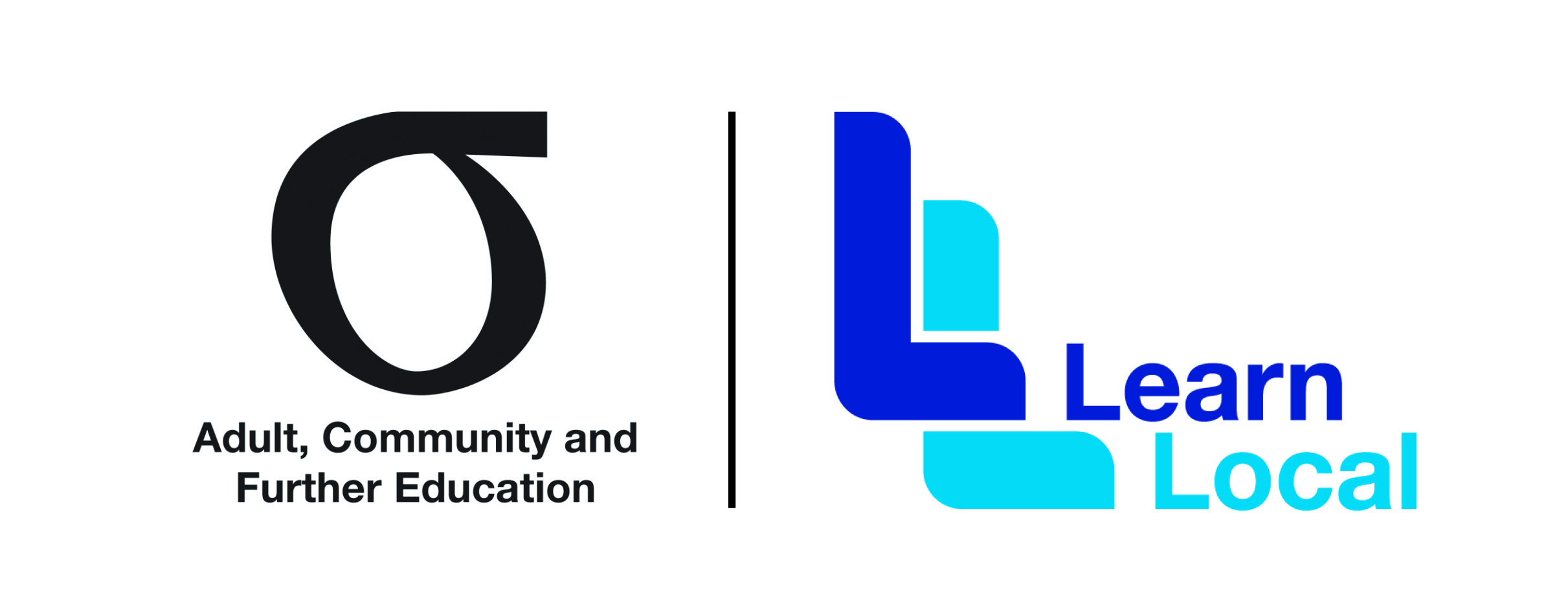 2020 Professional Development Events Calendar for Learn Local pre-accredited training workforcesLast updated: 10 July 2020This professional development calendar lists all of the opportunities available to the pre-accredited training workforce for the remainder of 2020. The calendar will be updated regularly as information become available. Please note that each training workshop has its own unique registration process and contact for enquiries.New 		Training: 		Learn Local business support –“Preparing your pre-accredited business for a new future’ WebinarOutline:       	This Webinar will discuss 5 steps to Ensuring Business Success in extreme times. It wil provide an overview of current Covid-19 impacts on running a business and how to prepare business for recovery once re-opening becomes possible  using the 5 steps of Knowing where you are, deciding your NEW normal, planning finances, attracting clients and offering quick management tools to ensure the business stays on track to achieve desired outcomes.Target Audience:  	Pre-accredited business managers and co-ordinators Locations and times: 	WEBINAR via VDC: Duration - 1 hour                            10.00am-11.00am                                        Thursday 16th July 2020                                        Monday -20th July 2020 (repeat)Registration 		register here  Enquiries:		Ross Jennings, Small Business Mentoring Service                                             Phone: 1300 816 817                                                Email: programs@sbms.org.auTraining: 	Learn Local business support – Strategic and Project Planning – Half day workshop now online plus follow up one on one mentoring Outline:  	This Workshop to be run online due to COVID via Zoom, plus a follow-up one on one mentoring event will help you build a new future for your Learn Local pre-accredited business post the 2020 Bushfires and Covid-19 Pandemic and put you in a stronger place should such events happen again.	The workshop will show you: How to Create, Write and Implement a meaningful strategic plan using a simple structure/template provided: How to Develop a Project Plan that properly determines needs of your Project. How to make a project be delivered correctly, on time and on budget.	The workshop includes workbooks (physical and electronic) plus an electronic copy of all relevant slides and tools/templates discussed in the program. Note:	A follow up private mentoring support session of 1-1.5 hours delivered at your Learn Local at a mutually convenient time will assist you with development and creation of your pre-accredited strategic project plan as a deliverable.Target Audience:  Pre-accredited business managers and co-ordinators Locations/times:  Please register for online workshop in your region as far as possible Training: 	Learn Local business support – pre-accredited marketing to your community –Half day workshop now online plus one on one mentoring Outline	This Workshop (wherein social distancing will be maintained) plus a follow up one on one mentoring event will help you better understand the core skills needs of your community and create appropriate and effective marketing communications to get pre-accredited programs back on track in the shortest time possible post the 2020 Bushfires and Covid-19 Pandemic 	The workshop covers the needs of both your pre-accredited business and your community. It provides marketing concepts and tools to enhance communication with your community by understanding: Why people ‘buy’ from you and how to Create a bridge between their needs and yours.Note:	A follow up private mentoring support session of 1-1.5 hours delivered at your Learn Local at a mutually convenient time will assist you with developing an appropriate marketing campaign based on an understanding of the needs of your community as a deliverable from participation.Target Audience:  Pre-accredited business managers and co-ordinatorsLocations/times:  Please register for online workshop in your region as far as possibleTraining 	Moving pre-accredited training online - Webinar series Outline:	As a response to COVID19, a series of four webinars on moving pre-accredited training online through approaches suitable for pre-accredited learners have commenced to be run by ACEVic. The webinars discuss and showcase innovative delivery and good practice across the sector during these times. The webinars are being run one per month from  May to August 2020. Target Audience:  Pre-accredited educators   Further information: View upcoming webinars and register: https://www.acevic.org.au/events/ Training 	VDC Learn Local program online Outline:	The Department continues to fund a Learn Local professional development program run by the VET Development Centre that is now online. The program comprises of an Access, Choice & Equity Series of 4 virtual workshops with hour follow up sessions for pre-accredited educators mainly on outreach and engagement, learner support and wellbeing, teaching and learning and pathways for a diverse range of learners, and a Leadership & Governance Masterclass series of four virtual workshops with an hour follow up session for Learn Local coordinators and committees of management to drive organisational performance. There also is also a workshop for Learn Locals on Responding to family violence in an adult learning environment.Target Audience:  Pre-accredited educators and leaders Registration:  	Open now here: https://vdc.edu.au/funded-opportunities/#number_2LocationDates and timesPakenham Region 04.08.202010.00 - 13.00Melbourne CBD Region 06.08.202010.00 - 13.00 Bendigo Region 13.08.202010.00 - 13.00Ararat Region 18.08.202010.00 - 13.00Glen Waverley Region 26.08.202010.00 - 13.00Wangaratta Region 01.09.202013.00-16.00Geelong Region 09.09.202010.00 - 13.00Morwell Region 10.09.202010.00 - 13.00Enquiries:Registration Ross Jennings, Small Business Mentoring Service Phone: 1300 816 817    Email: programs@sbms.org.auLearn Local business support programRegistration limit of 2 per Learn Local and 20 per venue   LocationDates and timesGlen Waverley Region  05.08.202010.00 - 13.00Wangaratta Region 12.08.202010.00 - 13.00Geelong Region 19.08.202010.00 - 13.00Morwell Region 20.08.202010.00 - 13.00Pakenham Region 25.08.202010.00 - 13.00Melbourne CBD Region 27.08.202010.00 - 13.00Bendigo Region 02.09.202010.00 - 13.00Ararat Region 03.09.202010.00-13.00Enquiries:Registration Ross Jennings, Small Business Mentoring Service Phone: 1300 816 817    Mobile Phone : 0409 016 517Email: programs@sbms.org.auLearn Local business support programRegistration limit of 2 per Learn Local and 20 per venue   